P7 Transition. MYSELF AS A LEARNER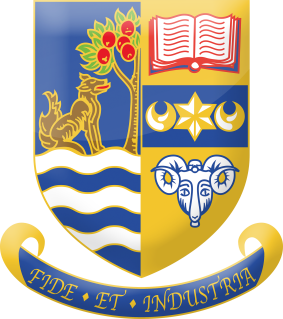 Pupil Name:This is an opportunity for pupils to share with their new Academy teachers anything that they think could make them learn better or may be a barrier to positive learning.It is also an opportunity for parents-carers to share their views with Academy staff.                                 This information will be shared with Galashiels Academy staff.Pupils’ ViewsThis is what I would like my new teachers to know about me. This is how I learn best, this is what teachers can do to help me be the best I can be.Parent-Carers’ ViewsYou know your young person better than anyone. This is what you need to know about my child to help them succeed: